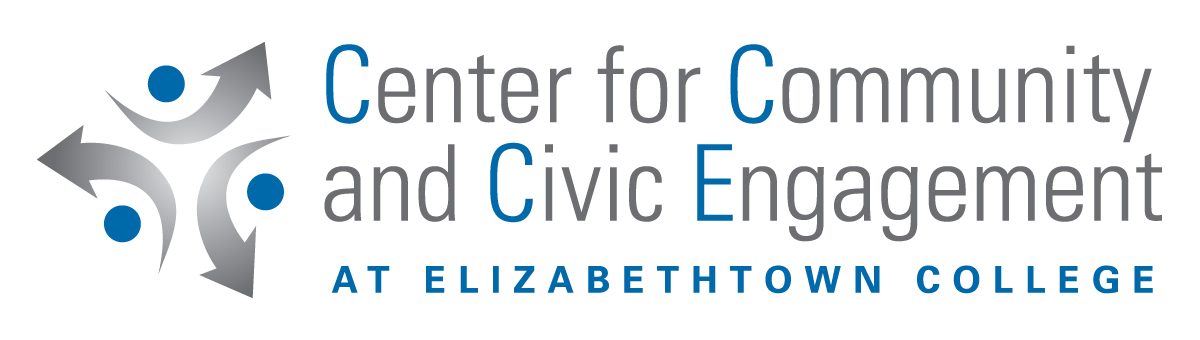 Community-Based Learning Post-Experience EvaluationPLEASE FORWARD A COPY TO CCCECourse: 										Community Service Site: 								Site Supervisor: 									Number of Service Hours Provided: 			I.  Using this rating scale, please answer the following:very extensively	extensively	somewhat	very little	none		5	       	       4		      3 	      	     2		   1To what extent has your community service experience enabled you to:Learn about a culture/cultures different from your own			Critically reflect upon your own values and biases				Improve your written communication skills					Improve your oral communication skills					Improve your critical thinking/analytical skills				Improve your problem solving skills						Understand how communities and cities work or function		Comments on the above section:II.  Course Relatedness1.  What is the most important thing you have learned from your community-based learning experience?2.  How did this learning experience compare to doing the more traditional library term paper for a course?3.  Did your experience help you to gain a better insight into the material and concepts of the course?  Please explain.4.  How do you feel about the community-based learning component of this course?(Please circle the response closest to your feelings)very positive		somewhat positive		somewhat negative		very negative5.  Do you think that community-based learning is a valuable and appropriate learning component within this course?		 yes				 noIII.  List the two or three most important activities you did as a part of your community placement.  Then rate your performance for each task using the scale below.  Write a brief comment explaining the rating of each item.best possible  	   			 	average/				     not what itperformance				          satisfactory	       	    	        should have been5    		        4		                    3                             2                                    1      TASK		          RATING			COMMENTS1. 													2. 													3. 													Do you expect to spend time volunteering after this semester is over?		 yes				 noIV.  Overall, what was the best aspect of your experience?V.  Site EvaluationUsing this rating scale, please answer the following:1.  How would you evaluate your on-site supervision and training?    5			   4			        3			   2			  1	excellent					adequate					poorComments:2.  How efficient was the site supervisor at using your time?    5			   4			        3			   2			  1	excellent					adequate					poorComments:3.  Should the site be used again for students in the future?		 yes				 noCommentsVI.  Is there anything that could have been done to improve your community-based learning experience?Adapted from Community Service at Augsburg College by permission of Eastern Michigan University, Office of Academic Service-Learning